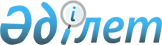 Әкімдіктің 2009 жылғы 16 қаңтардағы № 14 "Жергілікті маңызы бар балық шаруашылығы су тоғандарының тізбесін бекіту туралы" қаулысына толықтырулар енгізу туралыҚостанай облысы әкімдігінің 2013 жылғы 2 шілдедегі № 270 қаулысы. Қостанай облысының Әділет департаментінде 2013 жылғы 2 тамызда № 4213 болып тіркелді

      "Жануарлар дүниесін қорғау, өсімін молайту және пайдалану туралы" 2004 жылғы 9 шілдедегі Қазақстан Республикасы Заңының 10-бабы 2-тармағының 3) тармақшасына сәйкес Қостанай облысының әкімдігі ҚАУЛЫ ЕТЕДІ:



      1. Қостанай облысы әкімдігінің 2009 жылғы 16 қаңтардағы № 14 "Жергілікті маңызы бар балық шаруашылығы су тоғандарының тізбесін бекіту туралы" қаулысына (Нормативтік құқықтық актілерді мемлекеттік тіркеу тізілімінде № 3666 болып тіркелген, 2009 жылғы 29 қаңтарда "Костанайские новости", 2009 жылғы 30 қаңтарда "Қостанай таңы" газеттерінде жарияланған) мынадай толықтырулар енгізілсін:



      көрсетілген қаулымен бекітілген Жергілікті маңызы бар балық шаруашылығы су тоғандарының тізбесіндегі:



      реттік нөмірлері 927, 928, 929, 930, 931, 932, 933, 934, 935, 936, 937, 938, 939, 940, 941, 942, 943, 944, 945, 946, 947, 948, 949, 950, 951, 952 - мынадай мазмұндағы жолдармен толықтырылсын:



      "                                                                   ".



      2. Осы қаулы алғаш ресми жарияланғаннан кейін күнтізбелік он күн өткен соң қолданысқа енгізіледі.      Қостанай

      облысының әкімі                            Н. Садуақасов      Қазақстан Республикасы Қоршаған

      ортаны қорғау министрлігі Балық

      шаруашылығы комитетінің "Тобыл-

      Торғай облысаралық бассейндік

      балық шаруашылығы инспекциясы"

      республикалық мемлекеттік

      мекемесінің басшысы

      ___________________ Н. Сәрсенов      Қазақстан Республикасы Қоршаған

      ортаны қорғау министрлігі Су

      ресурстары комитетінің "Су

      ресурстарын пайдалануды реттеу

      және қорғау жөніндегі Тобыл-

      Торғай бассейндік инспекциясы"

      республикалық мемлекеттік

      мекемесінің басшысы

      _________________ Г. Оспанбекова
					© 2012. Қазақстан Республикасы Әділет министрлігінің «Қазақстан Республикасының Заңнама және құқықтық ақпарат институты» ШЖҚ РМК
				927.Гребля тоғаны4Алтынсарин928.Шортанды көлі

(ағылымымен)9Амангелді929.Ашыөзексай сайы100Денисов930.Аша көлі100Жангелдин931№ 3 Плотина50Жітіқара932Куликовское ескі арнасы2Қостанай933Атауы жоқ көл25,7Қостанай934.Романовское көлі

ағылымымен15Қостанай935.Тобыл өзеніндегі ескі

арна көлі5Қостанай936.Восточно-Панфилов тоғаны10Қарасу937.Қойбағар өзенінің ескі

арнасы4 шм.Қарасу938.Корейское көлі1,089Қостанай қаласы939.Жактола көлі49,7Мендіқара940.№ 2 тоған3,6Науырзым941.№ 3 тоған14,2Науырзым942.Табалды тоғаны25Сарыкөл943Безымянное көлі0,4Таран944.Тентексор (Тинтек) көлі1478Таран945.Тентексор (Тыныксор)

көлі1649Таран946.№ 1 тоған0,3Таран947.№ 2 тоған0,5Таран948.№ 3 тоған0,3Таран949.№ 4 тоған0,4Таран950.№ 5 тоған0,3Таран951.Большое Клюшкино көлі110Ұзынкөл952.Перерезное көлінің

шатқалы43,7Федоров